Lesson 6: Different Square Units (Part 1)Let’s learn about different units we can use to measure area.Warm-up: Notice and Wonder: Squares, SquaresWhat do you notice? What do you wonder?A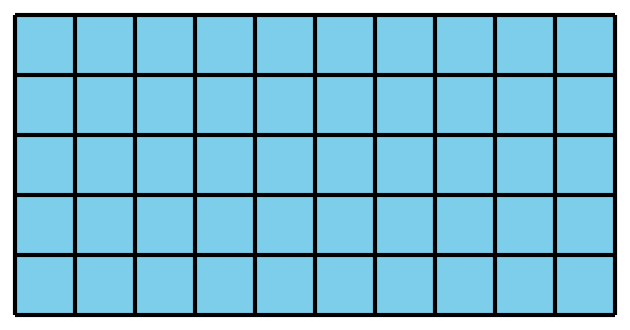 B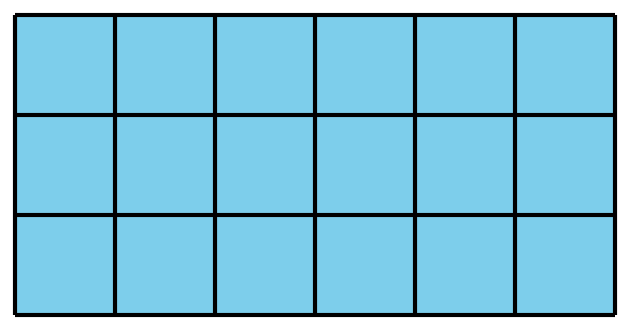 C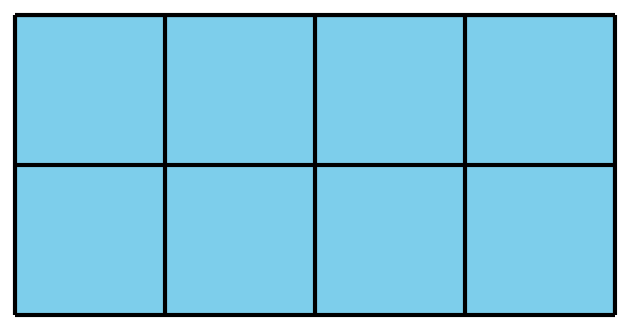 D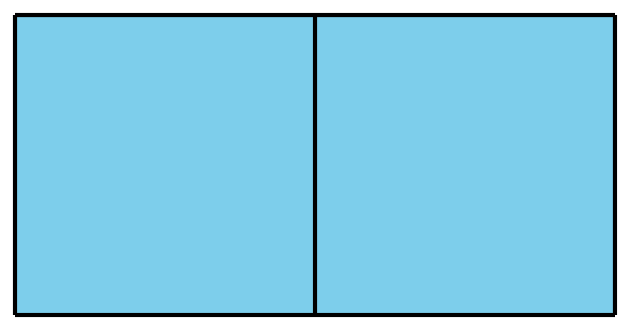 6.1: Same Rectangle, Different UnitsYour teacher will give you two kinds of grid paper. Use them to create a rectangle for each expression.Partner 1: Use grid 1.Partner 2: Use grid 2.6.2: What’s the Area?Estimate how many square centimeters and inches it will take to tile this square.square inches (estimate) _________square centimeters (estimate) _________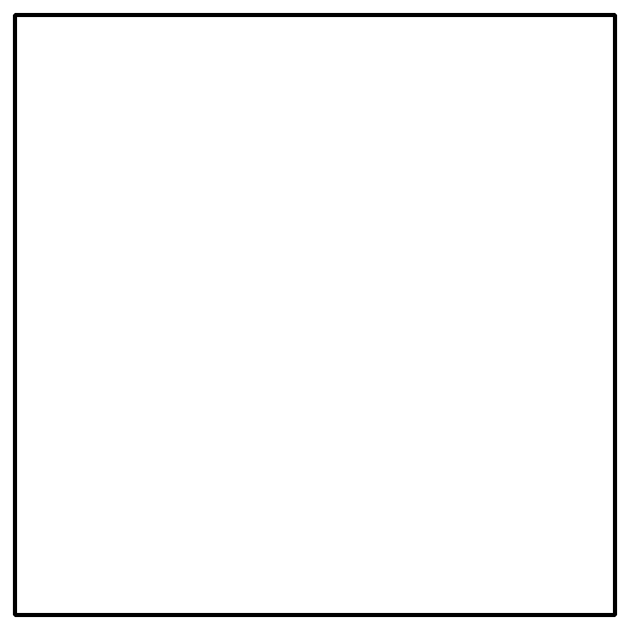 Use the inch grid and centimeter grid to find the area of the squaresquare inches ____________________square centimeters ____________________Write a multiplication expression that describes the rows and columns in the square and can tell us the area in each unit.square inches ____________________square centimeters ____________________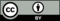 © CC BY 2021 Illustrative Mathematics®